INSTRUKSI KERJAPENGGUNAAN ALAT PENGEMAS VAKUMFAKULTAS TEKNOLOGI PERTANIANUNIVERSITAS BRAWIJAYADaftar IsiHalaman depan dan pengesahan 	iDaftar isi 	iiTujuan 	1Ruang lingkup 	1Prinsip	1Dokumen /Peralatan (disesuaikan dengan unit kerja) 	1Prosedur/cara kerja (disesuaikan dengan unit kerja)  	1Bagan alir  	2Tujuan Memastikan pemakaian dan pengoperasian alat pengemas vakum sesuai prosedur agar kegiatan praktikum dan penelitian dapat berjalan dengan baik dan lancar.Ruang lingkup Proses kegiatan praktikum dan penelitian yang berhubungan dengan pengoperasian alat pengemas vakumPrinsipMempelajari penggunaan alat pengemas vakumPeralatan Alat pengemas vakumProsedurHubungkan steker pada stopkontakBuka cover penutup ruang vakumTempatkan kantung berisi bahan dalam ruang vakum, dimana ujung plastik ditempatkan pada elemen pemanas (disamping kiri/kanan ruang vakum)Pasang penjepit plastik diatas plastik kemasan sehingga posisi merataPutar tombol power hingga lampu indikatornya menyalaPutar vacuum set time, sesuai angka yang dikehendaki (0-60 detik) Putar seal time sesuai ketebalan plastik dengan ketentuan untuk plastik tipis set pada angka ±3 dan untuk plastik tebal/alumunium foil set pada angka ± 6Pilih voltase yang diinginkan (pada angka 2) pada sealing voltageTekan cover penutup kebawah sampai rata dan motor vakum hidup atau beroperasi dan tahan sampai proses pemvakuman/seal berlangsung dan mesin mati secara otomatisBuka pelan – pelan cover penutup (jangan dilepas secara mendadak)Keluarkan bahan/kemasan yang sudah diproses secara vakum dari ruang pemvakumanTutup cover penutup kembali Bagan Alir 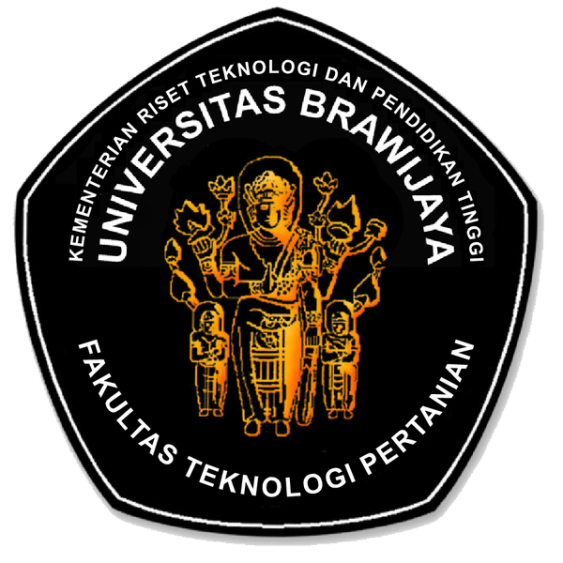 FAKULTAS TEKNOLOGI PERTANIANUNIVERSITAS BRAWIJAYAKode/No: 01000 07302FAKULTAS TEKNOLOGI PERTANIANUNIVERSITAS BRAWIJAYATanggal: 6 April 2017INSTRUKSI KERJA PENGUNAAN ALAT PENGEMAS VAKUMRevisi: 0INSTRUKSI KERJA PENGUNAAN ALAT PENGEMAS VAKUMHalaman: 1 dari 10ProsesPenanggungjawabPenanggungjawabPenanggungjawabTanggalProsesNamaJabatanTandatanganTanggal1. PerumusanRizky L.R. Silalahi, STP, M.ScKetua GJM FTP6 April 20172. PemeriksaanAgustin Krisna Wardana, STP, Wakil Dekan I FTP6 April 20173. PersetujuanDr. Ir. Sudarminto S.YDekan FTP6 April 20174. PenetapanDr. Ir. Sudarminto S.YDekan FTP6 April 20175. PengendalianRizky L.R. Silalahi, M.ScKetua GJM FTP6 April 2017